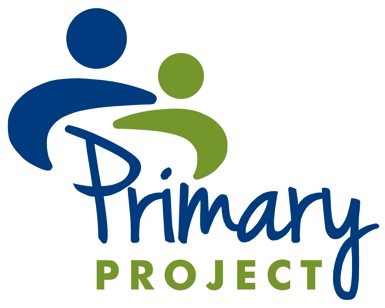 
Primary Project Best Practices RubricRubric overviewThe Primary Project Certification Rubric is used to assess the extent to which a school is meeting standards of a quality program. The rubric highlights Primary Project structural core components, standards and best practices. The endorser uses it as one tool to rate a program in the certification process. It can also be used locally for a school to assess itself. The Best Practices Rubric is available in Microsoft Word on the Children’s Institute’s website.Scoring of specific standards is on a continuum:4:  	Above standard3:	Meets standard2: 	Below standard1: 	Significantly below standardThe rubric is further divided into ranking categories of: critical, essential and elective.Critical indicators: 14 are related to core components of Primary Project.All critical areas must be met at level three to attain certification.Essential indicators: 23 are based on best practices. 80% (18) of the essential areas must be met at level three to attain certification.Elective indicators: 7Although not necessary to attain certification, they represent areas that quality programs should strive for as they work toward continuous improvement. School:       As evidenced by: team interviews, various measures including Child Logs, evaluation reports, program documentation, conference notes, Child Associate schedule
As evidenced by:	Methods:Completed rating scales in documentation files				Screening measures: AML-R, T-CRS Screening processing information from Children’s Institute			Equivalent, standardized rating scalesConference notes								Direct observation: classroom, other settingsInterviews with teachers, parents, administration and core team		Informal observations                                                                                                                                          Review of school records and referrals		As evidenced by: certificates, team interviews, program documentation. This is training that supports the paraprofessional nature of the work of the child associate. Participation in formal Play Therapy training is outside the scope of the program. Basic training should be in the following core areas: Building healthy relationships Understanding school culture and related policies Facilitating healthy communication The importance of play, including developmental stages of play and the relationship of play to learning Child development Data collection Child-centered play Limit setting Multicultural development Confidentiality and privacy As evidenced by: team interviews, supervision logs/notes* Note taking, make-ups, supervisionAs evidenced by: team interviews, various measures including Child Logs, program documentation, conference notes, random selection of files or records, Child Associate schedule
As evidenced by: training certificates, conference logs, child goal sheets, interviews with multiple team membersAs evidenced by: training certificates, logs, interviews with multiple team members, evaluation reports, presentation flyers
As evidenced by: evaluation reports, feedback forms, presentation flyers, interviews, meeting dates/notes As evidenced by:  Parental interviews and understanding of program goals and objectivesParent information flyers, brochures, Back to School and Open House flyers, administrative school newsletter, Primary Project newsletterPrimary Project mentioned on website, school handbookPart of RtI (Response to Intervention) process, child study team process etc.As evidenced by: interviews and actual role plays or demonstrations, supervision notes, training attendedBasic skills: Child leads play and choices…Child Associate followsPlays interactively with the child when invited to do soVerbal, non-verbal and emotional attending to the childActive listening and reflections instead of questioningReflection of feelings of the child and the child’s playEncouragement more than praiseAllows the child to make decisions and returns responsibility back to the child to problem solveSets limits as neededAs evidenced by: Playroom visit and observation, Child Associate scheduleAs evidenced by:   InterviewsObservation of filing system and securityPolicies and procedure manualCritical      14   Essential   23Elective       7KEY COMPONENT ONE :  Focus on young children for the short term                    Critical   Essential   Elective  KEY COMPONENT ONE :  Focus on young children for the short term                    Critical   Essential   Elective  KEY COMPONENT ONE :  Focus on young children for the short term                    Critical   Essential   Elective  KEY COMPONENT ONE :  Focus on young children for the short term                    Critical   Essential   Elective  KEY COMPONENT ONE :  Focus on young children for the short term                    Critical   Essential   Elective  KEY COMPONENT ONE :  Focus on young children for the short term                    Critical   Essential   Elective  KEY COMPONENT ONE :  Focus on young children for the short term                    Critical   Essential   Elective  1Minimal level of implementation2Limited development or partial implementation3Mostly functioning level of implementation4Fully functioning-high level of implementationScoreFocus on seeing young children for short term. Team decisions made on children’s individual needs.1AChildren servedChildren in grades  pre-K to six participate in Primary Project.At least 50% of the children are in grades pre-K to three.At least 85% of the children are in grades pre-K to three.100% of the children are in grades pre-K to three.Focus on seeing young children for short term. Team decisions made on children’s individual needs.1BMode of seeing children (cycle range of 12-15 sessions)  (preferably one  cycle)35% of the children participate for two or less consecutive cycles or semesters.50% of the children participate for two or less consecutive cycles or semesters.85% of the children participate for two or less consecutive cycles or semesters.100 % of the children participate for two or less consecutive cycles or semesters.Focus on seeing young children for short term. Team decisions made on children’s individual needs.1CTeam reviews children after each cycle (12-15 sessions) to determine next steps.No evidence of this review after one cycle. Children stay in the program for longer than one cycle without review.Partial development of a team review process after one cycle. Team is working towards individual child driven decisions.Most children are reviewed after one cycle. Team decides on child placement after one cycle, based on individual child needs.All children are reviewed after one cycle.  Decisions are made based on need of individual child. Focus on seeing young children for short term. Team decisions made on children’s individual needs.1D Number of children servedFor every 15 hours/wk. of employment fewer than 6 children are served.For every 15 hours/wk. of employment 6 - 9 children are served.For every 15 hours/wk. of employment 9 – 11 children are served.For every 15 hours/wk. of employment 12 or more children are served.KEY COMPONENT ONE :  Focus on young children for the short term                    Critical   Essential   Elective  KEY COMPONENT ONE :  Focus on young children for the short term                    Critical   Essential   Elective  KEY COMPONENT ONE :  Focus on young children for the short term                    Critical   Essential   Elective  KEY COMPONENT ONE :  Focus on young children for the short term                    Critical   Essential   Elective  KEY COMPONENT ONE :  Focus on young children for the short term                    Critical   Essential   Elective  KEY COMPONENT ONE :  Focus on young children for the short term                    Critical   Essential   Elective  KEY COMPONENT ONE :  Focus on young children for the short term                    Critical   Essential   Elective  1Minimal level of implementation2Limited development or partial implementation3Mostly functioning level of implementation4Fully functioning-high level of implementationScore1EPlay pairs  or small group sessionsGroups are used without first completing a 12-15 session cycle of individual play sessions. Children go in and out of individual or pair or group play with no distinct sequence or decision making.12-15 session cycle of individual play time is completed prior to pair or group, and non-directive play group is implemented.Individual play time is considered as Primary Project best practices.If a child needs group, a referral is made for another intervention.KEY COMPONENT TWO:  Focus on systematic screening and appropriate selection    Critical   Essential   ElectiveKEY COMPONENT TWO:  Focus on systematic screening and appropriate selection    Critical   Essential   ElectiveKEY COMPONENT TWO:  Focus on systematic screening and appropriate selection    Critical   Essential   ElectiveKEY COMPONENT TWO:  Focus on systematic screening and appropriate selection    Critical   Essential   ElectiveKEY COMPONENT TWO:  Focus on systematic screening and appropriate selection    Critical   Essential   ElectiveKEY COMPONENT TWO:  Focus on systematic screening and appropriate selection    Critical   Essential   ElectiveKEY COMPONENT TWO:  Focus on systematic screening and appropriate selection    Critical   Essential   Elective1Minimal level of implementation2Limited development or partial implementation3Mostly functioning level of implementation4Fully functioning-high level of implementationScoreScreening and selection2A Multiple screening methodsScreening is not conducted.At least one screening method is used.At least two methods of screening are used, including one standardized rating scale.More than two methods are used, including one standardized rating scale.Screening and selection2BTiming Screening is not conducted.Screening is conducted sooner than four weeks into the school year.Screening is conducted four to six weeks into the school year.2CAppropriate children servedLess than half of the children served are in the mild range for school adjustment.More than 50% of the children served are in the mild range for school adjustment. At least 80% of the children served are in the mild range for school adjustment.  Children who are in need of a more intensive intervention are referred to the appropriate program.90% of the children   served are in the mild range for school adjustment. Children who are in need of a more intensive intervention are referred to the appropriate program.KEY COMPONENT THREE: Use of paraprofessionals(Child Associates) in a direct service role with children    Critical   Essential   Elective  KEY COMPONENT THREE: Use of paraprofessionals(Child Associates) in a direct service role with children    Critical   Essential   Elective  KEY COMPONENT THREE: Use of paraprofessionals(Child Associates) in a direct service role with children    Critical   Essential   Elective  KEY COMPONENT THREE: Use of paraprofessionals(Child Associates) in a direct service role with children    Critical   Essential   Elective  KEY COMPONENT THREE: Use of paraprofessionals(Child Associates) in a direct service role with children    Critical   Essential   Elective  KEY COMPONENT THREE: Use of paraprofessionals(Child Associates) in a direct service role with children    Critical   Essential   Elective  KEY COMPONENT THREE: Use of paraprofessionals(Child Associates) in a direct service role with children    Critical   Essential   Elective  1Minimal level of implementation2Limited development or partial implementation3Mostly functioning level of implementation4Fully functioning-high level of implementationScoreUse of paraprofessionals3 AInitial training and subsequent staff development specific to the Child Associate roleLittle or no basic Primary Project training in the core areas and two or fewer hours of Primary Project related training for subsequent years of employmentSome basic Primary Project training and fewer than 3 hours of Primary Project related training for subsequent years of employmentSuccessful completion of basic Primary Project training and 6 hours of Primary Project related training for subsequent years of employmentSuccessful completion of basic training and more than 6 hours of Primary Project related training in subsequent years KEY COMPONENT THREE: Use of paraprofessionals(Child Associates) in a direct service role with children    Critical   Essential   Elective  KEY COMPONENT THREE: Use of paraprofessionals(Child Associates) in a direct service role with children    Critical   Essential   Elective  KEY COMPONENT THREE: Use of paraprofessionals(Child Associates) in a direct service role with children    Critical   Essential   Elective  KEY COMPONENT THREE: Use of paraprofessionals(Child Associates) in a direct service role with children    Critical   Essential   Elective  KEY COMPONENT THREE: Use of paraprofessionals(Child Associates) in a direct service role with children    Critical   Essential   Elective  KEY COMPONENT THREE: Use of paraprofessionals(Child Associates) in a direct service role with children    Critical   Essential   Elective  KEY COMPONENT THREE: Use of paraprofessionals(Child Associates) in a direct service role with children    Critical   Essential   Elective  1Minimal level of implementation2Limited development or partial implementation3Mostly functioning level of implementation4Fully functioning-high level of implementationScore3BWeekly, formal supervision No formal supervision by a mental health professional for the Child Associate Supervision is informal and not consistently scheduled.Group supervision may occur, but no individual supervision is occurring.Formal weekly supervision occurs. Cancellations are rare and rescheduled.Individual and group may be rotated but group does not replace the need for regularly scheduled individual supervision. Minimum of 24 hours a school yearFormal individual supervision occurs on a consistent, weekly basis.Cancellations are rare and rescheduled. Group supervision if occurring is rotated and does not take the place of weekly individual supervision. More than 24 hours a school yearKEY COMPONENT THREE: Use of paraprofessionals(Child Associates) in a direct service role with children    Critical   Essential   Elective  KEY COMPONENT THREE: Use of paraprofessionals(Child Associates) in a direct service role with children    Critical   Essential   Elective  KEY COMPONENT THREE: Use of paraprofessionals(Child Associates) in a direct service role with children    Critical   Essential   Elective  KEY COMPONENT THREE: Use of paraprofessionals(Child Associates) in a direct service role with children    Critical   Essential   Elective  KEY COMPONENT THREE: Use of paraprofessionals(Child Associates) in a direct service role with children    Critical   Essential   Elective  KEY COMPONENT THREE: Use of paraprofessionals(Child Associates) in a direct service role with children    Critical   Essential   Elective  KEY COMPONENT THREE: Use of paraprofessionals(Child Associates) in a direct service role with children    Critical   Essential   Elective  1Minimal level of implementation2Limited development or partial implementation3Mostly functioning level of implementation4Fully functioning-high level of implementationScore3CPlay session notesNo notes are taken.Notes are brief and there is no focus. Notes are appropriate with a focus on children’s activities. Notes are appropriate with a focus on children’s activities, including emotions.3D ScheduleChild Associate schedule is inappropriate.Time is tight.Child Associate has very little time or flexibility in the schedule.Time is allotted on most days for the Child Associate to complete necessary tasks.*Time is allotted for Child Associate to see children for 30 minutes, clean up and write notes.  Child Associate has time for breaks and lunch and is not expected to work through those times to see children.Child Associate in direct service role3ESelection Conference ParticipationDoes not attendAttends a few selection conferences.Attends most selection conferences.Attends all selection conferences.Child Associate in direct service role3FOrganization system of records/notesNo system is evident.Limited organization of files Clear organizationExceptional organizationKEY COMPONENT THREE: Use of paraprofessionals(Child Associates) in a direct service role with children    Critical   Essential   Elective  KEY COMPONENT THREE: Use of paraprofessionals(Child Associates) in a direct service role with children    Critical   Essential   Elective  KEY COMPONENT THREE: Use of paraprofessionals(Child Associates) in a direct service role with children    Critical   Essential   Elective  KEY COMPONENT THREE: Use of paraprofessionals(Child Associates) in a direct service role with children    Critical   Essential   Elective  KEY COMPONENT THREE: Use of paraprofessionals(Child Associates) in a direct service role with children    Critical   Essential   Elective  KEY COMPONENT THREE: Use of paraprofessionals(Child Associates) in a direct service role with children    Critical   Essential   Elective  KEY COMPONENT THREE: Use of paraprofessionals(Child Associates) in a direct service role with children    Critical   Essential   Elective  1Minimal level of implementation2Limited development or partial implementation3Mostly functioning level of implementation4Fully functioning-high level of implementationScore3GChild Associate- Teacher communicationNo communication exists.Limited communication exists.Some communication exists.Regular, consistent communication exists about the child.3HRole definitionNo job description exists.Generic school or district job description exists.Child Associate specific job description exists.Comprehensive job description exists specific to the knowledge and skills of the position.KEY COMPONENT FOUR: Use of Mental Health Professional as Supervisor, Consultant and LeaderCritical   Essential   Elective  KEY COMPONENT FOUR: Use of Mental Health Professional as Supervisor, Consultant and LeaderCritical   Essential   Elective  KEY COMPONENT FOUR: Use of Mental Health Professional as Supervisor, Consultant and LeaderCritical   Essential   Elective  KEY COMPONENT FOUR: Use of Mental Health Professional as Supervisor, Consultant and LeaderCritical   Essential   Elective  KEY COMPONENT FOUR: Use of Mental Health Professional as Supervisor, Consultant and LeaderCritical   Essential   Elective  KEY COMPONENT FOUR: Use of Mental Health Professional as Supervisor, Consultant and LeaderCritical   Essential   Elective  KEY COMPONENT FOUR: Use of Mental Health Professional as Supervisor, Consultant and LeaderCritical   Essential   Elective  1Minimal level of implementation2Limited development or partial implementation3Mostly functioninglevel of implementation4Fully functioning high level of implementationScoreUse of Mental Health Professional as Supervisor, Consultant and Leader4ASupervisorassignedSupervisor is not assigned to Primary Project. Supervisor is available only as needed.Supervisor is assigned and available as needed.Supervisor is assigned and consistently available to the Child Associate.Use of Mental Health Professional as Supervisor, Consultant and Leader4BSupervisor has completed an introductory Primary Project training.Supervisor did not attend introductory training.Supervisor only attended part of the introductory training. Supervisor attended Primary Project introductory training. Use of Mental Health Professional as Supervisor, Consultant and Leader4C    Role in screening and selection and other conferencesSupervisor is not involved.Supervisor is only partially involved.Supervisor is involved most of the time. Supervisor is lead professional-highly involved.KEY COMPONENT FOUR: Use of Mental Health Professional as Supervisor, Consultant and LeaderCritical   Essential   ElectiveKEY COMPONENT FOUR: Use of Mental Health Professional as Supervisor, Consultant and LeaderCritical   Essential   ElectiveKEY COMPONENT FOUR: Use of Mental Health Professional as Supervisor, Consultant and LeaderCritical   Essential   ElectiveKEY COMPONENT FOUR: Use of Mental Health Professional as Supervisor, Consultant and LeaderCritical   Essential   ElectiveKEY COMPONENT FOUR: Use of Mental Health Professional as Supervisor, Consultant and LeaderCritical   Essential   ElectiveKEY COMPONENT FOUR: Use of Mental Health Professional as Supervisor, Consultant and LeaderCritical   Essential   ElectiveKEY COMPONENT FOUR: Use of Mental Health Professional as Supervisor, Consultant and LeaderCritical   Essential   Elective1Minimal level of implementation2Limited development or partial implementation3Mostly functioninglevel of implementation4Fully functioning high level of implementationScore4D  Training in Primary Project SupervisionNo formal training, just on the job experienceSupervisor has attended supervision workshops.Master’s level course work in supervision Formal training specific to Primary Project Child Associate supervision 4ELeadership role regarding promotion of program to parents, community, school board etc.No one responsible for on-going promotion of programDoes not view this as part of role. Child Associate is more likely to take on this responsibility.Involved at some level, in more of a supporting role. Often delegates this to Child Associate.Leader of ProjectMay involve other team members.4FSupervisor attends training with Child Associate.Does not attend.Attends at least 50% of trainings with Child Associate.Regularly attends between 50-80% of the trainings with the Child Associate.Attends over 80% of the trainings with the Child Associate. KEY COMPONENT  FIVE: Use of ongoing outcome and process evaluation   Critical   Essential   Elective  KEY COMPONENT  FIVE: Use of ongoing outcome and process evaluation   Critical   Essential   Elective  KEY COMPONENT  FIVE: Use of ongoing outcome and process evaluation   Critical   Essential   Elective  KEY COMPONENT  FIVE: Use of ongoing outcome and process evaluation   Critical   Essential   Elective  KEY COMPONENT  FIVE: Use of ongoing outcome and process evaluation   Critical   Essential   Elective  KEY COMPONENT  FIVE: Use of ongoing outcome and process evaluation   Critical   Essential   Elective  KEY COMPONENT  FIVE: Use of ongoing outcome and process evaluation   Critical   Essential   Elective  1Minimal level of implementation2Limited development or partial implementation3Mostly functioninglevel of implementation4Fully functioning high level of implementationScoreUse of ongoing outcome and process evaluation5AOutcomes and evaluationNo data collected.Data collected but no evaluation completed.Data collected and evaluation completed.Multiple data and evaluation procedures in place: pre/post outcomes, teacher and parent feedback.Use of ongoing outcome and process evaluation5B  FrequencyNo data collected.Evaluation conducted every four or more years.Evaluation conducted at least every two-three years.Evaluation conducted annually.Use of ongoing outcome and process evaluation5C Data & evaluation driven program improvementsNo data collectedData is collected, but no program improvement process is in place.Evaluation is used for program improvements.Formal and information evaluation is reviewed for improvements on a yearly basis.Use of ongoing outcome and process evaluation5DData and evaluation are shared with administration or principal.Data and evaluation are not shared with administration. Data and evaluation are shared with administration.Data and evaluation are shared and reviewed with building administration.Data and evaluation are reviewed with administration and program improvements are discussed.Use of ongoing outcome and process evaluation5E   Evaluation shared with stakeholdersEvaluation data is not shared with Primary Project team.Team shares within the team.Team shares with at least two stakeholders.Team shares with three or more stakeholders annually (i.e. parents, teachers, administration, funders, school board).KEY COMPONENT SIX :  Integration into school and community   Critical   Essential   Elective  KEY COMPONENT SIX :  Integration into school and community   Critical   Essential   Elective  KEY COMPONENT SIX :  Integration into school and community   Critical   Essential   Elective  KEY COMPONENT SIX :  Integration into school and community   Critical   Essential   Elective  KEY COMPONENT SIX :  Integration into school and community   Critical   Essential   Elective  KEY COMPONENT SIX :  Integration into school and community   Critical   Essential   Elective  KEY COMPONENT SIX :  Integration into school and community   Critical   Essential   Elective  1Minimal level of implementation2Limited development or partial implementation3Mostly functioninglevel of implementation4Fully functioning high level of implementationScoreIntegration into school and community6A Integration  examples Stand-alone program; little, if any, evidence of integration.At least two examples of integration shared by various team members.At least three examples of integration shared by various team members.Four or more examples of integration, including within the school and the community at large, shared by various team membersIntegration into school and community6BInvolvement by extended members (parents, teachers and administration)As little involvement as needed (i.e. completion of measures)Limited evidence of involvement of parents, administrationTeacher’s involvement is minimal.Parents, teachers, and administrators are  involved in different facets depending on task, role and availability.This project is considered part of the fabric of the school and multiple stakeholders are involved as appropriate.Integration into school and community6CStrong administrative understanding and supportNo actionsCan articulate program understanding, but limited involvement.Understands, supports and communicates this support. One or two examples (newsletters, website etc.)Understands, supports and communicates this support. Multiple examples of evidence of this supportKEY COMPONENT SIX:  Integration into school and community    Critical   Essential   Elective  KEY COMPONENT SIX:  Integration into school and community    Critical   Essential   Elective  KEY COMPONENT SIX:  Integration into school and community    Critical   Essential   Elective  KEY COMPONENT SIX:  Integration into school and community    Critical   Essential   Elective  KEY COMPONENT SIX:  Integration into school and community    Critical   Essential   Elective  KEY COMPONENT SIX:  Integration into school and community    Critical   Essential   Elective  KEY COMPONENT SIX:  Integration into school and community    Critical   Essential   Elective  1Minimal level of implementation2Limited development or partial implementation3Mostly functioninglevel of implementation4Fully functioning high level of implementationScore6D Numerous parent communicationsParent permission is received, but no other communication procedures are in place.Parents are sent additional information, if requested.Several procedures to include parents throughout the process are in place.Several procedures to include parents throughout the process are in place and additional activities are also planned to create a sense of community.6E Parent  involvement opportunities are planned.By parent request onlyTwo or more scheduled opportunities are offered (welcome back to school night, conferences).More than two scheduled opportunities exist.More than three scheduled opportunities are planned and scheduled.6FParent visits to playroom and access to information.No evidenceIf parent requestsRequests are welcomed, but not necessarily encouraged.Requests for visits are welcomed and this is encouraged.Questions are answered promptly.INTERVENTION:   Use of developmentally appropriate child-led expressive play   Critical   Essential   Elective  INTERVENTION:   Use of developmentally appropriate child-led expressive play   Critical   Essential   Elective  INTERVENTION:   Use of developmentally appropriate child-led expressive play   Critical   Essential   Elective  INTERVENTION:   Use of developmentally appropriate child-led expressive play   Critical   Essential   Elective  INTERVENTION:   Use of developmentally appropriate child-led expressive play   Critical   Essential   Elective  INTERVENTION:   Use of developmentally appropriate child-led expressive play   Critical   Essential   Elective  INTERVENTION:   Use of developmentally appropriate child-led expressive play   Critical   Essential   Elective  1Minimal level of implementation2Limited development or partial implementation3Mostly functioninglevel of implementation4Fully functioning high level of implementationScoreUse of developmentally appropriate child-led expressive play7A Team understands philosophy of child-led expressive play and one- on-one relationship focused intervention.Limited under- standing of the intervention Supports other strategies instead for the Child Associate to useCan articulate the philosophy but isn’t always consistent in its support in supervision or training.Team understands and supports the intervention and stays within philosophy with the Child Associate some of the time.Understands, supports and stays within this philosophy with the Child Associate all the time.  The Child Associate is not expected to try other interventions.Use of developmentally appropriate child-led expressive play7BNon-directive play interventionThe Child Associate is very directive and cannot articulate or demonstrate non-directive basic skills.The Child Associate is more often directive in the play sessions.The Child Associate utilizes non- directive play intervention and basic skills most of the time.The Child Associate is fully implementing a non-directive play intervention and can demonstrate and articulate basic skills.ENVIRONMENT: Developmentally appropriate playroom    Critical   Essential   ElectiveENVIRONMENT: Developmentally appropriate playroom    Critical   Essential   ElectiveENVIRONMENT: Developmentally appropriate playroom    Critical   Essential   ElectiveENVIRONMENT: Developmentally appropriate playroom    Critical   Essential   ElectiveENVIRONMENT: Developmentally appropriate playroom    Critical   Essential   ElectiveENVIRONMENT: Developmentally appropriate playroom    Critical   Essential   ElectiveENVIRONMENT: Developmentally appropriate playroom    Critical   Essential   Elective1Minimal level of implementation2Limited development or partial implementation3Mostly functioninglevel of implementation4Fully functioning high level of implementationScoreDevelopmentally appropriate playroom8APlayroom is development-ally appropriate for age level of children.Toys are developmentally inappropriate.Some toys are appropriate.Most toys are appropriate.All toys and materials are developmentally appropriate.Developmentally appropriate playroom8BExpressive toys are utilized. No computers, television or video games are used.Little evidence of expressive toys and materialsMix of expressive and non-expressive toys and materialsMost of the toys and materials are expressive in nature.All the toys and materials in the playroom are expressive in nature.Developmentally appropriate playroom8C Playroom toys and materials are culturally diverse, including a variety of non-traditional families.No evidenceLimited variety;only traditional or one culture representedMost of playroom toys and materials span and match different cultures of children served in the program. A full variety of toys, materials are available that span and match different cultures of the children served in the program.Developmentally appropriate playroom8D Child accessible playroomShelves are too high. Toys and materials are inaccessible without the help of an adult.Some toys and materials are inaccessible without the help of an adult.Most toys and materials are easily accessible to the children.All playroom toys and materials can be accessed by the children without adult help.ENVIRONMENT: Developmentally appropriate playroom    Critical   Essential   ElectiveENVIRONMENT: Developmentally appropriate playroom    Critical   Essential   ElectiveENVIRONMENT: Developmentally appropriate playroom    Critical   Essential   ElectiveENVIRONMENT: Developmentally appropriate playroom    Critical   Essential   ElectiveENVIRONMENT: Developmentally appropriate playroom    Critical   Essential   ElectiveENVIRONMENT: Developmentally appropriate playroom    Critical   Essential   ElectiveENVIRONMENT: Developmentally appropriate playroom    Critical   Essential   Elective1Minimal level of implementation2Limited development or partial implementation3Mostly functioninglevel of implementation4Fully functioning high level of implementationScore8EPlayroom space ensures privacy.No privacyLimited privacy, shared spacePrivacy is assured.  If space is shared, schedules do not overlap.Individual privacy is always assured for both the child playing and the Child Associate.8FSufficient space for playCrowded, too clutteredRoom is shared by others-traffic in and out.Adequate: room may be shared but not intrusive.Space is sufficient.Space is ideal and not moved year to year.8GSufficient space for program materials, files and personal belongings of the Child AssociateNo space for storage, office materialsAdequateSpace is sufficient.Space is ideal and the Child Associate has a spot for materials and personal belongings.CLEARLY ARTICULATED PRACTICES:   Critical   Essential   Elective  CLEARLY ARTICULATED PRACTICES:   Critical   Essential   Elective  CLEARLY ARTICULATED PRACTICES:   Critical   Essential   Elective  CLEARLY ARTICULATED PRACTICES:   Critical   Essential   Elective  CLEARLY ARTICULATED PRACTICES:   Critical   Essential   Elective  CLEARLY ARTICULATED PRACTICES:   Critical   Essential   Elective  CLEARLY ARTICULATED PRACTICES:   Critical   Essential   Elective  1Minimal level of implementation2Limited development or partial implementation3Mostly functioninglevel of implementation4Fully functioning high level of implementationScoreClearly articulated practices9AChild Associate is aware of school policies, emergency procedures and child safety.Little or no evidencePolicies exist but have not been reviewed.Both Child Associate and supervisor can articulate examples or logs of these policies ex. fire and evacuation drills, confidentiality, child abuse reporting regulations.Clearly articulated practices9BChild Associate keeps files and notes of sessions in a secure, locked area.No evidenceNotes and files are kept, but not locked. Both notes and files are kept, locked and secured.